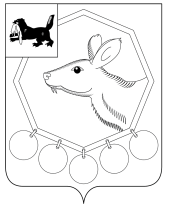 26.10.2018№ 32/13РОССИЙСКАЯ ФЕДЕРАЦИЯИРКУТСКОЙ ОБЛАСТИМУНИЦИПАЛЬНОЕ ОБРАЗОВАНИЕ«БАЯНДАЕВСКИЙ РАЙОН»ДУМАРЕШЕНИЕОБ ОТМЕНЕ ПОЛОЖЕНИЯ О ПОРЯДКЕ ИЗЪЯТИЯ ЗЕМЕЛЬНЫХ УЧАСТКОВ ДЛЯ МУНИЦИПАЛЬНЫХ НУЖД НА ТЕРРИТОРИИ МУНИЦИПАЛЬНОГО ОБРАЗОВАНИЯ «БАЯНДАЕВСКИЙ РАЙОН» В соответствие с Земельным кодексом Российской Федерации, Федеральным законом от 06.10.2003 № 131-ФЗ «Об общих принципах организации местного самоуправления в Российской Федерации» и экспертным заключением от 25 июня 2018 года № 2540 главного правового управления Губернатора Иркутской области и Правительства Иркутской области, руководствуясь ст.ст. 27,47 Устава муниципального образования «Баяндаевский район», ДУМА РЕШИЛА:1. Отменить Положение о порядке изъятия земельных участков для муниципальных нужд на территории муниципального образования «Баяндаевский район», утвержденное решением Думы муниципального образования «Баяндаевский район» от 30 марта . № 28/15.2. Настоящее решение вступает в силу со дня его официального опубликования в районной газете «Заря» и на официальном сайте МО «Баяндаевский район» в информационно - телекоммуникационной сети «Интернет».Председатель Думы муниципального образования«Баяндаевский район»В.И. ЗдышовМэр муниципального образования«Баяндаевский район»А.П. Табинаев